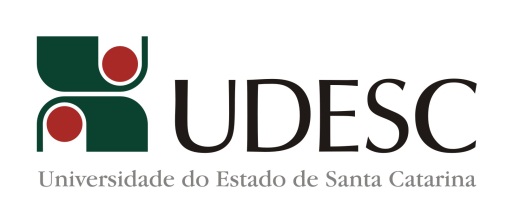 ANEXO ÚNICO – IN 001/2012 – PROADFORMULÁRIO MOVIMENTAÇÃO INTERNA DE BENSObs.: encaminhar para o setor de patrimônio via e-mail (samara.adamczuk@udesc.br)Responsável: ________________________________________ Data: ____________Carimbo e AssinaturaDE:PARA:ORDEMESPECIFICAÇÃONº PATRIMÔNIOSETORMUDANÇA DE SALAMUDANÇA DE SALASITUAÇÃOSITUAÇÃOSITUAÇÃOORDEMESPECIFICAÇÃONº PATRIMÔNIOSETORDEPARACTINSS12345678910CT/Conserto                                    IN/Inservível                                         SS/Saída ServiçoSAÍDA EM:NOME LEGÍVEL: